Leopold-Franzens-Universität Innsbruck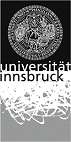 ANSUCHEN UM ANERKENNUNG VON PRÜFUNGEN----------------------------------------------------------------------------------------gemäß § 78 Universitätsgesetz 2002An den/dieUniversitätsstudienleiter/inz. H. des StudiendekansMatrikelnummerZutreffendes angekreuzt 	Diplomstudium der Rechtswissenschaften	Diplomstudium Wirtschaftsrecht	Bachelorstudium Wirtschaftsrecht	Masterstudium Wirtschaftsrecht	Doktoratsstudium Rechtswissenschaftenan der Universität Innsbruck gemeldet und beantrage die Anerkennung der positiv beurteilten Prüfung/en laut angeschlossenen Beiblättern für dieses Studium. Hinweis:Bitte schließen Sie dem Ansuchen bei:StudienblattZeugnisse über Prüfungen deren Anerkennung beantragt wird (Originale und je eine Kopie)Alle Dokumente sind im Original oder in beglaubigter Abschrift vorzulegen. Fremdsprachigen Dokumenten sind autorisierte deutsche Übersetzungen beizufügen. Ausländische Urkunden müssen die erforderlichen Beglaubigungen aufweisen.Bitte füllen Sie Ihr Ansuchen vollständig und leserlich aus!Von der/dem Studierenden nicht auszufüllen!Erledigung der/des Bevollmächtigten	Dem Antrag wird stattgegeben.	Der Antrag wird abgewiesen. Begründung:1.)	AV: Originale eingesehen; die beigeschlossenen Kopien sind mit den Originalen ident.2.)	Urschriftlich an	Zentrale Dienste – Kanzlei/Registratur	im Hause	unter Anschluss der Beilagen mit der Bitte um Vergabe einer Geschäftszahl und Versendung des Originalbescheides an die Antragstellerin/den Antragsteller.3. )	z.d.A. (Prüfungsreferat Standort Universitätsstraße 15)Univ.-Prof. Dr. Bernhard Alexander Koch, LL.M.Familienname(n), Vorname(n):Geburtsdatum:Staatsangehörigkeit:Zustelladresse:Tel.-Nr.:E-Mail Adresse:Ich bin im Winter-*/Sommersemester* 20als ordentliche/r Studierende/r für das DatumUnterschrift der Antragstellerin / des AntragstellersFür den/die Universitätsstudienleiter/in:DatumUniv.-Prof. Dr. Bernhard Alexander Koch, LL.M.Für den/die Universitätsstudienleiter/in:DatumUniv.-Prof. Dr. Bernhard Alexander Koch, LL.M.